Pupil Premium Strategy Statement 2021-2024 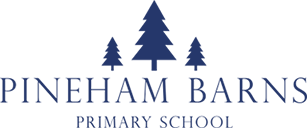 This statement details our school’s use of pupil premium (and recovery premium for the 2021 to 2022 academic year) funding to help improve the attainment of our disadvantaged pupils.  It outlines our pupil premium strategy, how we intend to spend the funding in this academic year and the effect that last year’s spending of pupil premium had within our school.  School overview Funding overview Part A: Pupil premium strategy plan Statement of intent Challenges This details the key challenges to achievement that we have identified among our disadvantaged pupils. Intended outcomes  This explains the outcomes we are aiming for by the end of our current strategy plan, and how we will measure whether they have been achieved. Activity in this academic year This details how we intend to spend our pupil premium (and recovery premium funding) this academic year to address the challenges listed above.  Teaching (for example, CPD, recruitment and retention) Budgeted cost: £35,000Targeted academic support (for example, tutoring, one-to-one support structured interventions)  Budgeted cost: £4,500Wider strategies (for example, related to attendance, behaviour, wellbeing) Budgeted cost: £3,500Total budgeted cost: £43,000Part B: Review of outcomes in the previous academic year Pupil premium strategy outcomes This details the impact that our pupil premium activity had on pupils in the 2020 to 2021 academic year.  Due to COVID-19, performance measures have not been published for 2020 to 2021, and 2020 to 2021 results will not be used to hold schools to accountKey areas of impact77% of disadvantaged children met their ambitious targets in Reading, Writing and Maths in 2022In Reception, 100% of disadvantaged children achieved GLD. 88% of disadvantaged children passed the phonics screening check in June 22.40% of disadvantaged children (2/5) achieved the greater depth in the KS1 SATs in Reading, Writing and Maths combined.  In Year Four, 60% of Disadvantaged children (3/5) achieved 25/25 on the MTC check.100% of disadvantaged children achieved the expected standard and 33% (1/3) achieved greater depth in Reading, Writing and Maths combined in the KS2 SATs. Service pupil premium funding  The school did not have any pupils in receipt of service pupil premium in 2020/21 or 2021/22  Externally provided programmes  Please include the names of any non-DfE programmes that you purchased in the previous academic year. This will help the Department for Education identify which ones are popular in EnglandDetail Data School name Pineham Barns Primary SchoolNumber of pupils in school  341Proportion (%) of pupil premium eligible pupils (including service pupil premium) 29 (9%) Academic year/years that our current pupil premium strategy plan covers (3 year plans are recommended) 2021 – 2024Date this statement was published October 2021 (reviewed July 22)Date on which it will be reviewed July 2022Statement authorised by Caroline StewartPupil premium lead Ian SinnamonGovernor / Trustee lead Performance Committee Chair – Liz WhiteDetail Amount Pupil premium funding allocation this academic year (including service pupil premium £43,000 Recovery premium funding allocation this academic year £0Pupil premium funding carried forward from previous years (enter £0 if not applicable) £0Total budget for this academic year If your school is an academy in a trust that pools this funding, state the amount available to your school this academic year £43,000At Pineham Barns Primary School all staff members aim to meet the pastoral, social and academic needs of disadvantaged pupils within a caring a nurturing environment. We are committed to nurturing a love for learning within our pupils, giving them the skills and knowledge to be ambitious and meet their full potential.Our objectives are to:Remove barriers to learning created by family circumstance and background Meet the social and emotional needs of our pupils, with a focus on wellbeing and developing resilience. Narrow the attainment gaps between disadvantaged pupils and their non-disadvantaged counterparts both within school and nationallyEnsure all pupils are able to read fluently and with good understanding to enable them to access the breadth of the curriculum Access a wide range of opportunities to develop their knowledge and understanding of the worldIn order to achieve our objectives and overcome identified barriers we will:Provide all staff with high quality CPD to ensure that pupils’ academic and emotional needs are understood and met.Provide targeted intervention and support to quickly address identified gaps in learning including the use of small group work, 1:1 tuitionTarget funding to ensure that all pupils have access to trips, residentials, first hand learning experiences, uniform and other necessary resources.Provide opportunities for all pupils to participate in enrichment activities including sport and musicProvide appropriate well-being support for pupils and families in order for pupils to access learning within and beyond the classroom.Challenge number Detail of challenge  1Readiness for learning of pupils2Parental engagement / support at home / families emotional needs3Academic ability4School attendance and punctuality5Access to wider opportunitiesIntended outcome Success criteria Year One PhonicsAll disadvantaged children achieve their individual targets and make at least expected progress.Ks1 SATsAll disadvantaged children achieve their individual targets and make at least expected progress.Ks2 SATsAll disadvantaged children achieve their individual targets and make at least expected progress.Pupils in receipt of pupil premium funding are funded to take part in sports, music and language clubs and other enrichment experiences that enable the whole child.90%+ of disadvantaged pupils take up an enrichment experiences offered.High levels of attendance for pupil premium children.Ensure attendance of disadvantaged pupils is at least in line with peers.Activity Evidence that supports this approach Challenge number(s) addressed CPD for all staff on individual identified needsStaff are able to better support and meet the varied needs of pupils.1 & 3Salary for additional KS2 teacherReduced class sizes (ratio of 1:15 or less) ensuring more teacher pupil interaction and focus1 & 3Salary for additional KS1 Teaching Assistants.Reduced group sizes (ratio of 1:6 or less) ensuring more teacher / TA pupil interaction and focus.Identified gaps able to be covered in small group(supported by EEF 2021)1 & 3Salary for additional Ks2 Teaching Assistant Reduced group sizes (ratio of 1:6 or less) ensuring more teacher / TA pupil interaction and focus.Identified gaps able to be covered in small group1 & 3Activity Evidence that supports this approach Challenge number(s) addressed Training for additional programmes (SwitchOn Reading)Pupils make accelerated progress. Pupils are at least in-line with all others pupils nationally Gaps are filled(supported by EEF 2021)1 & 3Salary for Reading Teaching Assistant Children a listened to read and discuss a variety of text oftenChildren develop a love for reading.(supported by EEF 2021)1, 2 & 3Activity Evidence that supports this approach Challenge number(s) addressed Funding for uniform, equipment, resources and school trips.All pupils have the necessary equipment.Pupils have access to a wide range of activities within and beyond the curriculum experience to enhance their cultural capital.1, 2 & 5Funding for access to before and after school clubs and interestsPupils have access to a wide range of activities within and beyond the curriculum experience to enhance their cultural capital.Supporting working parents with wrap around care.1, 2, 4 & 5Salary of well-being support staffPupils are safe and are confident in themselves and can manage their emotions effectivelyStrengthened partnership with parents/carers.(supported by EEF 2021)1, 2 & 4Training for well-being staff to support pupils and families Staff are able to more effectively meet a varied range of emotion needs.(supported by EEF 2021)1, 2 & 4Funding for breakfast club.All pupils have a settled start to the school day and are ready for learning No pupil starts the day hungry.1, 2 & 4ProgrammeProviderTT RockstarsPlay.ttrockstars.com SwitchOn Readinghttp://www.targetliteracy.co.uk/interventions/switch_on Tutor in a boxhttps://www.tutorinabox.co.uk/ Seesaw (Online Platform)http://web.seesaw.me 